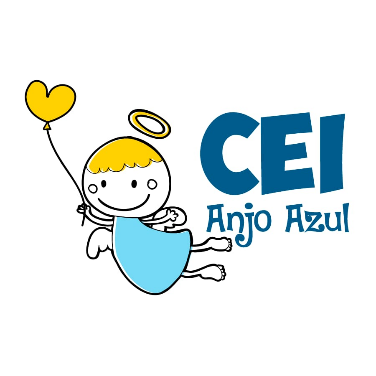 CENTRO DE EDUCAÇÃO INFANTIL ANJO AZULRua 31 de Março/nº 1508Lacerdópolis – SCCEP: 89660 000 Fone: (49) 3552 0279Coordenadora: Marizane Dall’orsolettaE mail: ceianjoazullacerdopolis@gmail.com                     Blog: www.ceianjoazul.blogspot.comFIQUEM EM CASA...APROVEITEM SEU TEMPO, ESTUDEM E BRINQUEM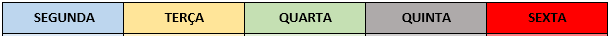 SEGUE LINK DA MÚSICA DA FORMIUINHA: https://www.youtube.com/watch?v=78xEaW5GJ0gOBS: Os pais que quiserem, podem postar em suas redes sociais as crianças realizando as atividades/experiências. São experiências de aprendizagens que poderão ser repetidas durante o período. Atenciosamente: CEI Anjo AzulCARGA HORÁRIA: 3h/aula semanal (plataforma/WhatsApp) DATA: 28/09 até 02/10PROFESSORA DE RECREAÇÃO: FABIULA APARECIDA SILVA SURDITURMA: VESPERTINO          BERÇÁRIO IICARGA HORÁRIA :5h/aula semanal (plataforma/WhatsApp)DATA: 28/09 até 02/10PROFESSORA DE RECREAÇÃO: LUCIMARA ANDRADE FERRARITURMA: MATUTINO          BERÇÁRIO IIA sugestão de experiência desta semana será sobre alimentação saudável, o objetivo é estimular a provar novos sabores com frutas, verduras e legumes, criando uma decoração bem colorida no prato oferecido a criança, conforme as figuras abaixo, com o que a Família tem disponível em casa.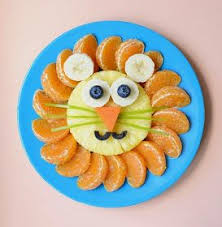 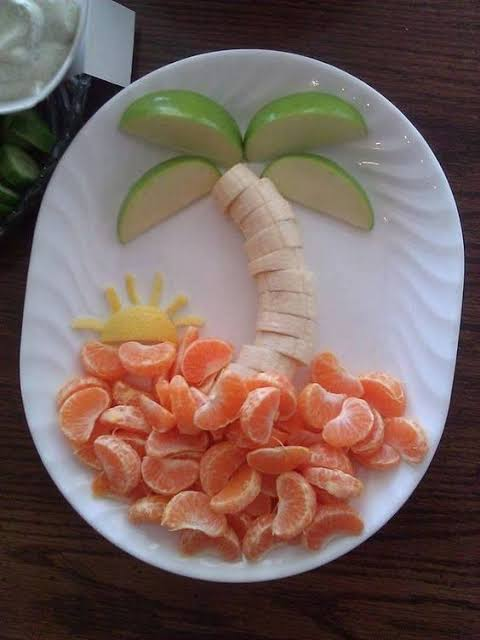 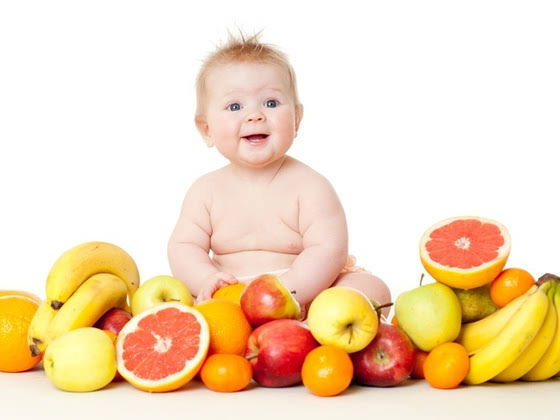 